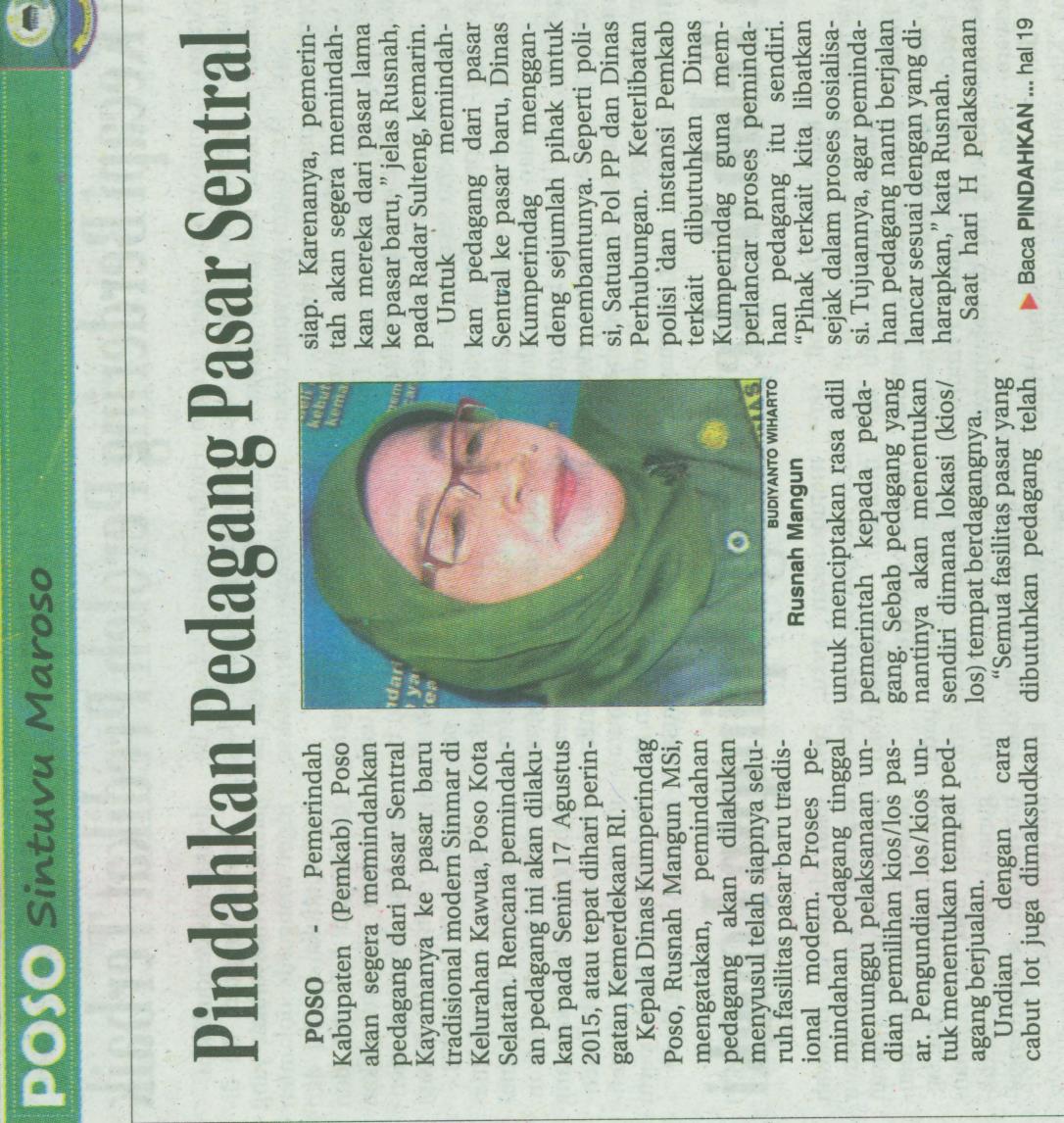 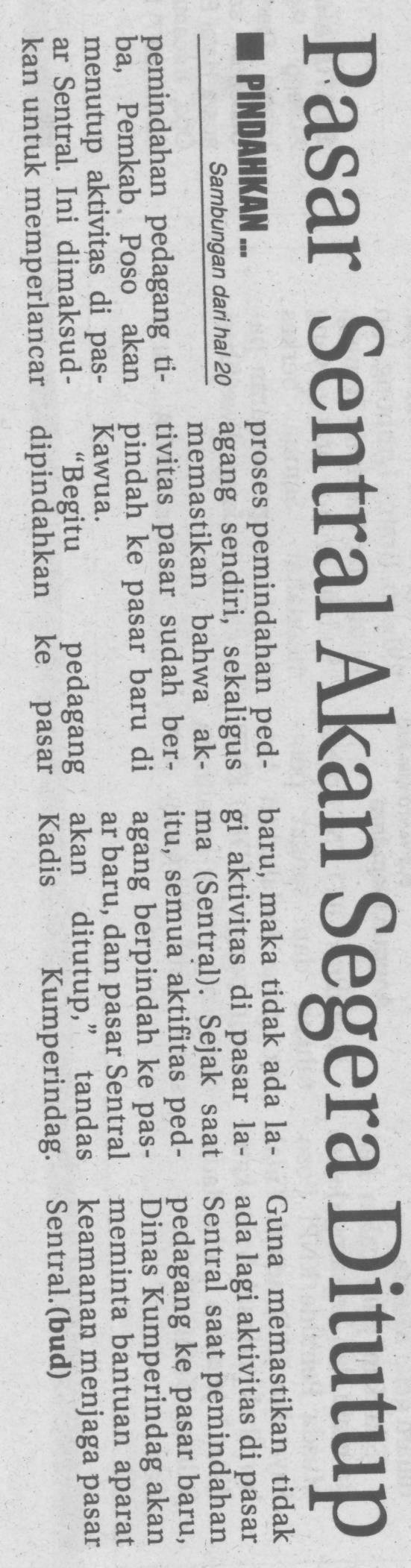 Harian    :RadarKasubaudSulteng 2Hari, tanggal:Jum’at, 31 Juli 2015KasubaudSulteng 2Keterangan:Pindahkan Pedagang Pasar SentralKasubaudSulteng 2Entitas:PosoKasubaudSulteng 2